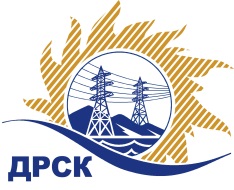 Акционерное Общество«Дальневосточная распределительная сетевая  компания»     (АО «ДРСК»)Протокол №357/ПрУ - ВПзаседания Закупочной комиссии по аукциону в электронной форме  с участием только субъектов МСП на право заключения договора на выполнение работ: «Кадастровые работы для целей оформления прав землепользования под электросетевыми объектами, расположенными на территории Зейского, Магдагачинского, Сковородинского, Тындинского районов, г. Зея, г. Тынды Амурской области».  (Лот № 280).СПОСОБ И ПРЕДМЕТ ЗАКУПКИ: аукцион в электронной форме с участием только субъектов МСП на право заключения договора на выполнение работ «Кадастровые работы для целей оформления прав землепользования под электросетевыми объектами, расположенными на территории Зейского, Магдагачинского, Сковородинского, Тындинского районов, г. Зея, г. Тынды Амурской области».  (Лот № 280).КОЛИЧЕСТВО ПОДАННЫХ ЗАЯВОК НА УЧАСТИЕ В ЗАКУПКЕ: 2 (две) заявки.КОЛИЧЕСТВО ОТКЛОНЕННЫХ ЗАЯВОК: 0 (ноль) заявок.ВОПРОСЫ, ВЫНОСИМЫЕ НА РАССМОТРЕНИЕ ЗАКУПОЧНОЙ КОМИССИИ: О рассмотрении результатов оценки ценовых предложений Участников.О признании заявок соответствующими условиям Документации о закупке по результатам рассмотрения ценовых предложений Участников.О ранжировке заявок.О выборе победителя закупки.РЕШИЛИ:       По вопросу № 1Признать объем полученной информации достаточным для принятия решения.Принять к рассмотрению ценовые предложения следующих участников:       По вопросу № 2Признать ценовые предложения следующих Участников:№ 97640 ООО «Геомир»№ 99792 ООО «Префект»соответствующими условиям Документации о закупке и принять их к дальнейшему рассмотрению.       По вопросу № 3Утвердить ранжировку заявок:      По вопросу № 4Признать Победителем закупки Участника, занявшего 1 (первое) место в ранжировке по степени предпочтительности для Заказчика: ООО «Геомир» (675000, г. Благовещенск, пер. Св. Иннокентия, д.1, оф.221) с ценой заявки не более   2 475 000.00 руб. без учета НДС.Сроки выполнения работ: Начало работ – с момента заключения договора. Окончание работ, поэтапно, согласно срокам, указанным в перечнях, окончательный срок, необходимый для устранения замечаний – 01.11.2020 года.Условия оплаты: в течение 30 (тридцати) календарных дней с момента подписания акта выполненных работ обеими Сторонами.Гарантийные обязательства: Гарантия Подрядчика на своевременное и качественное выполнение работ, а также на устранение дефектов (кадастровые ошибки и пр.), возникших по его вине, составляет 5 лет со дня подписания акта выполненных работ обеими Сторонами.Инициатору договора обеспечить подписание договора с Победителем не ранее чем через 10 (десять) календарных дней и не позднее 20 (двадцати) календарных дней после официального размещения итогового протокола по результатам закупки.Победителю закупки в срок не позднее 3 (трех) рабочих дней с даты официального размещения итогового протокола по результатам закупки обеспечить направление по адресу, указанному в Документации о закупке, информацию о цепочке собственников, включая бенефициаров (в том числе конечных), по форме и с приложением подтверждающих документов согласно Документации о закупке.Секретарь Закупочной комиссии 1 уровня  		                                        М.Г. ЕлисееваИсп. Чуясова.Тел. (4162) 397-268г.  БлаговещенскЕИС № 31907718822 (МСП)«28» мая 2019 года№п/пДата и время регистрации заявкиНаименование, ИНН Участника и/или его идентификационный номер07.04.2019 08:499764009.04.2019 08:0599792№п/пДата и время регистрации заявкиИдентификационный номер Участника07.04.2019 08:49  № 97640 ООО «Геомир»09.04.2019 08:05   № 99792 ООО «Префект»Место в ранжировке (порядковый № заявки)Дата и время регистрации заявкиНаименование Участника и/или идентификационный номерИтоговая цена заявки, 
руб. без НДС Возможность применения приоритета в соответствии с 925-ПП1 место07.04.2019 08:49  № 97640 ООО «Геомир»2 475 000.00нет2 место09.04.2019 08:05   № 99792 ООО «Префект»2 487 500.00нет